Contact:	Licensing TeamTel:	020 8921 8018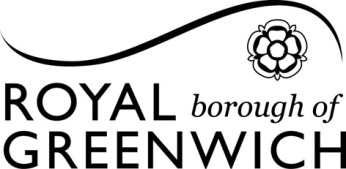 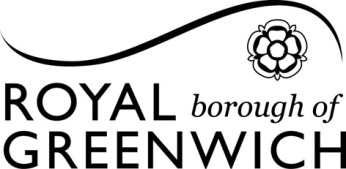 Fax:	020 8921 8380Email:	licensing@royalgreenwich.gov.uk The Occupier25 June 2020Dear Sir or Madam,Thai Thai (Chang Thai), 12 Well Hall Road, Eltham, London, SE9 6SFPremises Licence (Summary Review) – Licensing Act 2003Application Reference: 10876I write to make you aware that we have received an application for the summary review of the Premises Licence for the above address.The application relates to the following Licensing Objectives:Prevention of Crime & Disorder.The grounds of the review relate to an alleged sexual assault and alleged grievous bodily harm to a woman during a party held inside the venue, in contravention of government COVID-19 restrictions, where patrons were found by police to be consuming alcohol bought at the premises around the hours of midnight, which is beyond the licensable hours permitted of 23:00 hours (11pm).Making RepresentationIf you wish to comment on this application (“make representation”), we must receive your written submission no later than: 9th July 2020We invite representations made by online submission via https://regulations.royalgreenwich.gov.uk/ or by email to the details atop this letter, and wherever possible all communication with you concerning your representation, or any subsequent hearing, will be made by email.In order to be a valid representation, it needs to:Contain your full name and address;Relate specifically to the premises concerned;Mention issues that relate to one or more of the four licensing objectives – protection of children from harm, public safety, prevention of public nuisance and prevention of crime and disorder;Say in precisely what way(s) you consider that the premises could impact, or are impacting, regarding one of more of the above objectives; andReach the Council by no later than the last date given above.Representation may be made in support of the application, or in support of the licence holder, but must still meet the criteria above.Under the Act, where an applicant is aggrieved by a decision of the Council, they can appeal to a Magistrates’ Court. Any Person who makes a representation may be expected to attend court as a witness in the event that a decision made by the Royal Borough of Greenwich is later appealed.PetitionsYou can submit a petition alongside a representation, but for it to be legally acceptable please note that it needs to:Contain a header outlining the premises name and address, the fact that it is a representation, and the reasons for the representation at the top of every page; Give the name and address of each signatory; Nominate a spokesperson to receive details about the hearings etc. from the Council and who may be willing to speak on behalf of the petitioners at the hearing. We will not contact individual petition signatories.  You need to therefore contact the individual signatories, if you deem it appropriate.Public HearingIf we receive representations opposed to the application, our Licensing Sub Committee will determine the application at a public hearing. The applicant and any party who has made a valid representation will be invited to attend the hearing. Members will listen to evidence from both sides before deciding whether to grant the licence. You need to be aware that copies of all representations are provided to the Licensing Sub-Committee and to the applicant. We do not accept anonymous representations unless you can demonstrate genuine fear of reprisal from the applicant, and you will have to telephone the licensing officer named below to discuss this first.If you make a representation, you may wish to discuss this with one of your local Ward Councillors. You may also wish your Ward Councillor to represent you at the Licensing Sub-Committee Hearing, in which case you should contact them directly. The contact details of your Ward Councillors are outlined below and full details are available on our website, or you can visit www.writetothem.com. Please state in your representation if you would like a named councillor to represent you.Your local Ward Councillors are (Eltham North):Your local Ward Councillors are (Eltham South):Yours sincerely,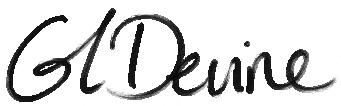 Gemma Devine, Licensing OfficerCouncillor Linda BirdTown HallWellington StreetWoolwichSE18 6PW020 921 6012linda.bird@royalgreenwich.gov.ukCouncillor Charlie DavisTown HallWellington StreetWoolwichSE18 6PW020 8921 6393charlie.davis@royalgreenwich.gov.ukCouncillor Spencer DruryTown HallWellington StreetWoolwichSE18 6PW020 8921 6393spencer.drury@royalgreenwich.gov.ukCouncillor Matt ClareTown HallWellington StreetWoolwichSE18 6PW020 8921 6393matt.clare@royalgreenwich.gov.ukCouncillor Nigel FletcherTown HallWellington StreetWoolwichSE18 6PW020 8921 6393nigel.fletcher@royalgreenwich.gov.ukCouncillor Patricia GreenwellTown HallWellington StreetWoolwichSE18 6PW020 8921 6393pat.greenwell@royalgreenwich.gov.uk